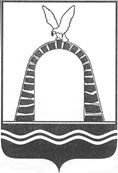 АДМИНИСТРАЦИЯ ГОРОДА БАТАЙСКАПОСТАНОВЛЕНИЕот 20.04.2021 № 762г. БатайскО создании комиссии по определению операторов ярмарок на территории города Батайска	В целях реализации  постановления Правительства Ростовской области от 07.11.2013 г. № 681  «Об утверждении Порядка организации ярмарок на территории Ростовской области и продажи товаров (выполнения работ, оказания услуг) на них», Администрация города Батайска постановляет:Утвердить состав комиссии по определению операторов ярмарок на территории города Батайска  (Приложение № 1).Утвердить Положение о комиссии по определению операторов ярмарок на территории города Батайска (Приложение № 2).Разместить настоящее постановление на официальном сайте Администрации города Батайска.Настоящее постановление подлежит включению в регистр муниципальных нормативных правовых актов Ростовской области.Контроль за исполнением настоящего постановления возложить на заместителя главы Администрации города Батайска по экономике Богатищеву Н.С.Глава Администрациигорода Батайска                                                                             Г.В. ПавлятенкоПостановление вноситОтдел малого и среднего предпринимательства, торговли  Приложение № 1   к постановлению Администрации города Батайскаот 20.04.2021 № 762СОСТАВкомиссии по определению операторов ярмарок на территории города Батайска Начальник общего отдела Администрации города Батайска                                            В.С. МирошниковаПриложение № 2 к постановлению Администрации города Батайска от 20.04.2021 № 762Положение о комиссии по определению операторов ярмарок на территории города Батайска1. Основные задачи 	1.1. Комиссия по определению операторов ярмарок на территории города Батайска (далее - комиссия) осуществляет деятельность по следующим направлениям:1.2. Рассматривает вопросы по организации и проведению ярмарок на территории города Батайска.1.3. Рассматривает заявления операторов ярмарок и вносит предложения Главе Администрации города Батайска по перечню мест организации ярмарок на территории города Батайска. 2. Порядок работы комиссии по рассмотрению заявлений на определение операторов ярмарок на территории города Батайска2.1. Заседания комиссии проводятся по мере необходимости, но не реже одного раза в год и считаются правомочными, если на них присутствует более половины ее численного состава.2.2. Решения оформляются протоколами, которые подписываются председателем комиссии.2.3. Лица, заинтересованные в проведении ярмарки (далее оператор ярмарки) направляют в Комиссию не менее чем за 30 дней до начала ярмарки заявку.Заявка  составляется в произвольной форме и содержит: 	-полное и сокращенное наименование (при наличии), в том числе фирменное наименование юридического лица, место его нахождения, основной государственный регистрационный номер юридического лица и данные документа, подтверждающего факт внесения сведений о юридическом лице в Единый государственный реестр юридических лиц, – если организатором ярмарки является юридическое лицо;	-фамилию, имя и отчество (при наличии) индивидуального предпринимателя, место его жительства, реквизиты документа, удостоверяющего его личность, государственный регистрационный номер записи о государственной  регистрации индивидуального предпринимателя и данные документа, подтверждающего факт внесения сведений об индивидуальном предпринимателе в Единый государственный реестр индивидуальных предпринимателей, – если организатором ярмарки является индивидуальный предприниматель;	-место проведения ярмарки;	-срок проведения ярмарки;	-вид ярмарки;	-тип ярмарки;	-количество торговых мест на ярмарке.2.4. К заявке прилагается заверенная оператором ярмарки копия документа, подтверждающего право владения (пользования, распоряжения) земельным участком, предполагаемым для использования под место проведения ярмарки.2.5. Комиссия  в течении 14 дней принимает решение об  определении операторов ярмарок  или об отказе заявителю.2.6. Решение принимается большинством голосов. Принятое решение оформляется протоколом Комиссии.2.7. Заявителю может быть отказано в случае не соблюдения организатором ярмарки требований Постановления Правительства Ростовской области от 07.11.2013 года № 681 «Об утверждении Порядка организации ярмарок на территории Ростовской области и продажи товаров (выполнения работ, оказания услуг) на них», и иных нормативно правовых актов, либо в случае наличия объективных причин, препятствующих организации ярмарки в месте, указанном в заявлении в указанный период.Начальник общего отдела Администрации города Батайска                                            В.С. МирошниковаБогатищева Наталья Сергеевна- заместитель главы Администрации города Батайска по экономике, председатель комиссии.Эм Жанна Владимировна- начальник отдела малого и среднего предпринимательства торговли Администрации города Батайска, секретарь комиссии.Члены комиссииЧлены комиссииГорелкинВладимир Викторович- заместитель  главы Администрации города Батайска по территориальному развитию и строительству.Дорохов Вадим Викторович- директор АО «Донэнерго» Батайские межрайонные электрические сети (по согласованию).Костенко Виктор Борисович- директор Батайского обособленного подразделения АО «Ростовводоканал»(по согласованию).Кузьменко Василий Николаевич- начальник Управления города Батайска по архитектуре и градостроительству - главный архитектор города Батайска.Никульшин Владислав Владимирович- председатель КУИ города Батайска.Хаемджиев Александр Игоревич- директор филиала ПАО «Газпром газораспределение Ростов-на-Дону», в городе Батайске (по согласованию).Шевченко Александр Анатольевич- заместитель главы Администрации города Батайска по жилищно-коммунальному хозяйству.